Special Union for the International Patent Classification(IPC Union)AssemblyThirty-Sixth (20th Ordinary) SessionGeneva, October 5 to 14, 2015REPORTadopted by the AssemblyThe Assembly was concerned with the following items of the Consolidated Agenda (document A/55/1):  1, 2, 3, 4, 5, 6, 10, 11, 31 and 32.The reports on the said items are contained in the General Report (document A/55/13).Mr. Kunihiko Fushimi (Japan) was elected Chair of the Assembly;  Ms. Zhang Peng (China) was elected Vice-Chair.[End of document]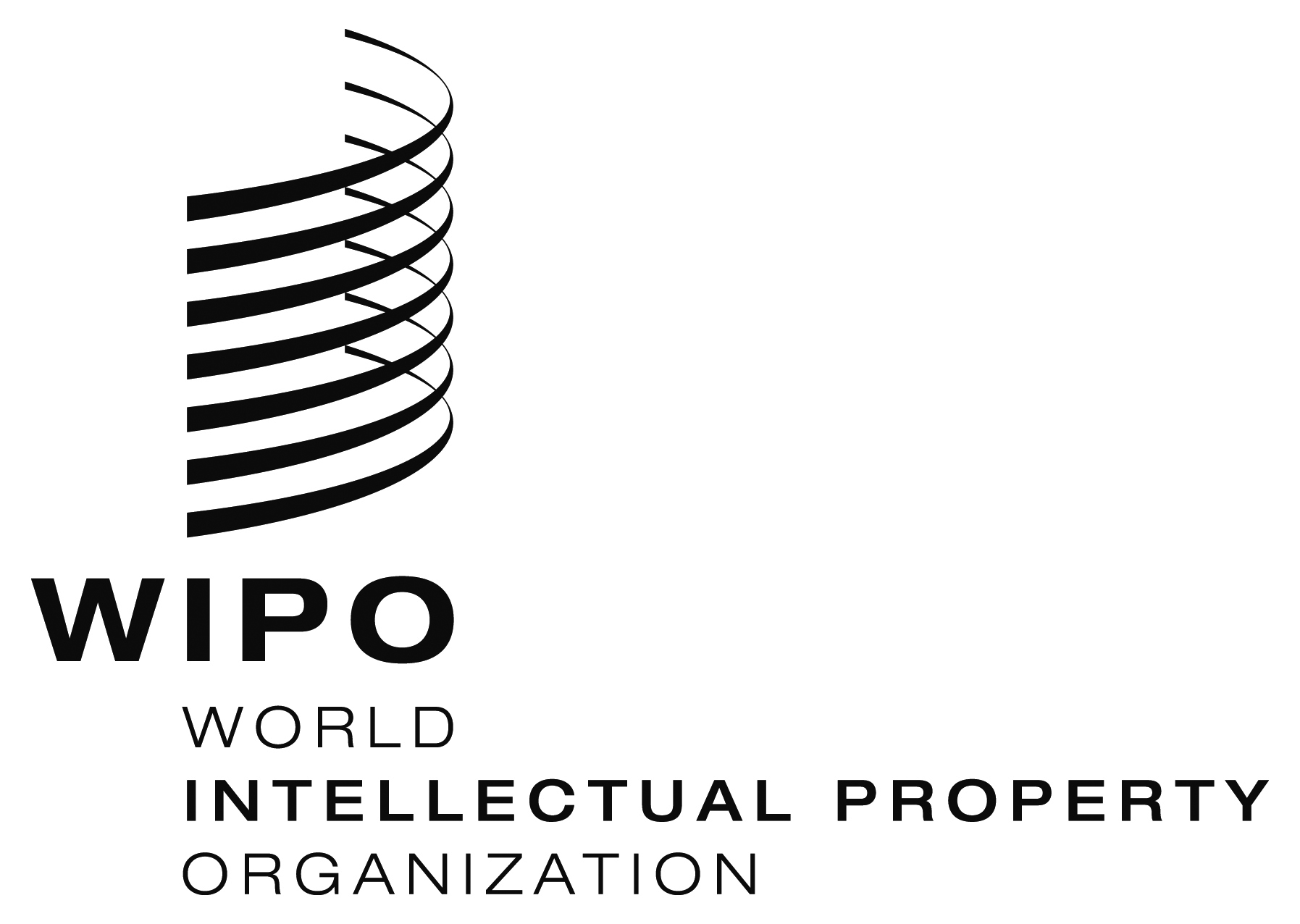 EIPC/A/36/1IPC/A/36/1IPC/A/36/1ORIGINAL:  EnglishORIGINAL:  EnglishORIGINAL:  EnglishDATE:  February 5, 2016DATE:  February 5, 2016DATE:  February 5, 2016